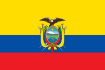 3.4.8.2. LEY ORGANICA DE GESTION DE LA IDENTIDAD Y DATOS CIVILES (ECUADOR)Art. 4.- Principios básicos rectores. Para la aplicación de esta Ley, rigen los siguientes principios:3. Universalidad. Todas las personas ecuatorianas y extranjeras, sin importar su condición migratoria, podrán acceder a los servicios que presta la Dirección General de Registro Civil, Identificación y Cedulación, bajo las condiciones y circunstancias establecidas en la Ley y su Reglamento.